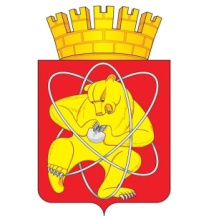 Городской округ «Закрытое административно – территориальное образование  Железногорск Красноярского края»АДМИНИСТРАЦИЯ ЗАТО г. ЖЕЛЕЗНОГОРСКПОСТАНОВЛЕНИЕ29.02.2024                                                                                                                                                    320г. ЖелезногорскО предоставлении МБУК «Дворец культуры» субсидий на иные цели  В соответствии с Федеральным законом от 06.10.2003 № 131-ФЗ «Об общих принципах организации местного самоуправления в Российской Федерации», постановлением Администрации ЗАТО г. Железногорск от 01.02.2021 № 227 «Об утверждении порядка определения объема и условий предоставления из бюджета ЗАТО Железногорск субсидий на иные цели муниципальным бюджетным и автономным учреждениям культуры, учреждениям дополнительного образования в сфере культуры ЗАТО Железногорск», руководствуясь Уставом ЗАТО Железногорск,ПОСТАНОВЛЯЮ:Предоставить субсидии на иные цели МБУК «Дворец культуры» на 2024 год:На проведение общегородских социально значимых мероприятий с участием сотрудников и добровольцев СОНКО в размере 254 800, 00 (двести пятьдесят четыре тысячи восемьсот) рублей 00 копеек. На расходы, связанные с сохранением, возрождением и развитием народных художественных промыслов и ремесел в размере 25 000,00 (двадцать пять тысяч) рублей 00 копеек.На организацию досуговых и оздоровительных мероприятий с участием СОНКО, объединяющих граждан с ограниченными возможностями здоровья в размере 104 600,00 (сто четыре тысячи шестьсот) рублей 00 копеек.2.  Отделу общественных связей Администрации ЗАТО г. Железногорск (И.С. Архипова) разместить настоящее постановление на официальном сайте Администрации ЗАТО г. Железногорск  в информационно-телекоммуникационной сети «Интернет». 3.  Контроль над исполнением настоящего постановления возложить на исполняющего обязанности заместителя Главы ЗАТО г. Железногорск по социальным вопросам Ю.А. Грудинину.     4. Настоящее постановление вступает в силу с момента его подписания.Глава ЗАТО г. Железногорск                                                                  Д.М. Чернятин